FIȘA DE VERIFICARE A CONFORMITATII  MĂSURA M2/6B – Susținerea dezvoltării teritoriului prin organizare de evenimenteDenumire solicitant:____________________________________________________________________  Titlu proiect: __________________________________________________________________________  Data lansării apelului de selecție de către GAL: _______________________________________________  Data înregistrării proiectului la GAL: _______________________________________________________  Obiectivul proiectului: __________________________________________________________________  Amplasare proiect (localitate):____________________________________________________________  Statut juridic solicitant:__________________________________________________________________ Date personale reprezentant legal  Nume: _________________________________Prenume:______________________________________  Funcţie reprezentant legal:_______________________________________________________________  I. Verificarea Cererii de finanţare  Modelul de Cerere de finanțare utilizat de solicitant este în concordanță cu ultima variantă de pe site-ul GAL Zona Luț, Șar, Câmpie a Cererii de finanţare în vigoare la momentul lansării Apelului de selecție de către GAL? DA  	    NU          NU ESTE CAZUL    Dosarul Cererii de finanţare este legat, iar documentele pe care le conţine sunt numerotate, semante si stampilate de către solicitant?  	 	DA  	    NU  Referințele din Cererea de finanțare corespund cu numărul paginii la care se află documentele din Dosarul Cererii de finanțare?  	 	DA  	    NU  Cererea de finanţare este completată și semnată de solicitant?   	 	DA  	    NU  Solicitantul a completat lista documentelor anexă obligatorii şi cele impuse de tipul măsurii?  	 	DA  	    NU  Solicitantul a atașat la Cererea de finanțare toate documentele anexă obligatorii din listă?  	 	DA  	    NU  Dosarul original al Cererii de finanţare corespunde cu copia pe suport de hârtie?  	 	DA  	     NU  8. Copia scanată a documentelor ataşate Cererii de finanţare este prezentată alături de forma electronică a Cererii de finanţare?  	 	DA  	    NU  Solicitantul a completat coloanele din bugetul indicativ? DA        NU            NU ESTE CAZUL  Solicitantul a bifat/completat partea C din Cererea de finanţare referitoare la obţinerea unei asistenţe financiare nerambursabile din alte fonduri?  DA          NU  Dacă solicitantul a obținut asistență financiară nerambursabilă pentru același tip de serviciu/investitie, este atașat Cererii de finanțare:  Raportul asupra utilizării altor programe de finanţare nerambursabilă (obiective, tip de serviciu/investitie, elemente clare de identificare ale serviciului/investitiei, lista cheltuielilor eligibile, costul și stadiul proiectului, perioada derulării proiectului) întocmit de solicitant pentru solicitanții care au mai beneficiat de alte programe de finanțare nerambursabilă în perioada de programare anterioară, pentru aceleași tipuri de servicii/investitii?   	 	DA  	  	NU      	NU ESTE CAZUL  Solicitantul și-a însușit angajamentele corespunzătoare proiectului din Declaraţia pe propria răspundere a solicitantului ?  	 	DA  	       NU  Solicitantul a datat și semnat Declaraţia pe propria răspundere a solicitantului?  	 	DA  	       NU  14. Proiectul pentru care s-a solicitat finanțare este încadrat corect în măsura în care se regăsesc obiectivele proiectului?  	 	DA  	    NU  15. Obiectivele și tipul de serviciu/investiție prezentate în Cererea de finanțare se încadrează în fișa măsurii din SDL?  	 	DA  	     NU              16. Domeniul de intervenție în care a fost încadrat proiectul, prezentat în Cererea de finanțare, corespunde Domeniului de intervenție prezentat în SDL, în cadrul măsurii respective?    	 	DA  	     NU  17. Indicatorii de monitorizare specifici domeniului de intervenție pe care este încadrat proiectul, inclusiv cei specifici teritoriului (dacă este cazul), prevăzuţi în fișa tehnică a măsurii din SDL, sunt completaţi de către solicitant?  	 	DA        NU        DA cu diferențe  II. Verificarea documentelor anexate  CONCLUZIE :  Cererea de finanţare şi documentele anexate acesteia depuse de beneficiar pe suport de hârtie sunt  conforme neconforme  Metodologie de aplicat pentru verificarea conformitații  MĂSURA M2/6B – Susținerea dezvoltării teritoriului prin organizare de evenimenteModelul de Cerere de finanțare utilizat de solicitant este în concordanță cu ultima variantă de pe site-ul GAL Zona Luț, Șar, Câmpie a Cererii de finanţare pentru proiecte de servicii, în vigoare la momentul lansării Apelului de selecție de către GAL?  Se verifică dacă versiunea cererii de finanţare de pe site-ul GAL Zona Luț, Șar, Câmpie, în vigoare la momentul lansării Apelului de selecție de către GAL, corespunde cu modelul de cerere de finanţare utilizat de solicitant. Dacă a utilizat altă variantă (care nu corespunde cu cea existentă pe site-ul GAL Zona Luț, Șar, Câmpie), cererea de finanţare este respinsă.  Dosarul Cererii de finanţare este legat, iar documentele pe care le conţine sunt numerotate, semante si stampilate de către solicitant?  Se verifică dacă Dosarul Cererii de finanţare este legat, iar documentele pe care le conţine sunt numerotate de către solicitant.  Referințele din Cererea de finanțare corespund cu numărul paginii la care se află documentele din Dosarul Cererii de finanțare?  Se verifică dacă referințele din Cererea de finanțare corespund cu numărul paginii la care se află documentele din Lista documentelor din cererea de finanţare şi din Dosarul Cererii de finanțare.  Cererea de finanţare este completată și semnată de solicitant?  Se verifică dacă Cererea de finanţare este completată de solicitant astfel:  A - PREZENTARE GENERALĂ  A1. Măsura: se verifică dacă este bifată  Măsura M1/6B Susținerea dezvoltării teritoriului prin organizare de evenimente pentru care se solicită finanţare nerambursabilă.  A2. Nume prenume/Denumire solicitant: se verifică dacă numele solicitantului corespunde celui menţionat în documentele anexate, după caz.    A3. Titlu proiect: se verifică dacă este completat titlul proiectului.  A4. Descrierea succintă a proiectului: Expertul verifică dacă solicitantul a completat acest punct.  A5. Amplasarea proiectului: Expertul verifică dacă sunt completate căsuţele corespunzătoare obiectivelor investiţiei şi sunt selectate regiunea, judeţul, comuna, satul şi dacă acestea corespund cu cele menționate în documentele justificative corespunzătoare.  Pentru proiectele de servicii, expertul verifică și prezentarea locației unde se vor desfășura activitățiile din proiect (expertul verifică locația/locațiile și logistica pentru desfășurarea activitățiilor descrise de solicitant, dacă îndeplinesc cerințele privind asigurarea spațiului de desfășurare și a logisticii necesare prevăzute în anunțul de selecție publicat de GAL).  A6. Date despre tipul de proiect și beneficiar:  A6.1  Expertul verifică dacă solicitantul a bifat căsuţele corespunzătoare privind categoria proiectului - cu Investiţie nouă sau Lucrări de intervenție.   A6.2 Expertul verifică dacă solicitantul a bifat căsuța corespunzătoare categoriei de beneficiar (Comune şi ADI sau Alt tip de solicitant) în care se încadrează. Expertul verifică documentele constitutive ale solicitantului.   A6.3 Expertul verifică dacă solicitantul a completat prescorarea și dacă a detaliat criteriile de selecție cu punctaje, în conformitate cu Ghidul solicitantului.  A7. Expertul verifică datele de identificare ale consultantului(dacă este cazul) A8. Expertul verifică datele de identificare ale proiectantului(dacă este cazul) B - INFORMAŢII PRIVIND SOLICITANTUL  B1. Descrierea solicitantului  B1.1 Informații privind solicitantul:   Pentru proiectele de servicii, trebuie verificat dacă data de înființare corespunde celei menţionate în documentele de înființare – anexate la Cererea de finanțare.  Pentru proiectele de investiții, trebuie verificat dacă data corespunde celei menţionate în documentele justificative corespunzătoare.  Cod de înregistrare fiscală: expertul  verifică dacă acesta corespunde celui menţionat în lista de documente.  Statutul juridic al solicitantului: expertul  verifică dacă acesta corespunde celui menţionat în  lista de documente.   Codul unic de înregistrare APIA - există două situaţii:  solicitantul este înregistrat la APIA şi a înscris codul RO. În acest caz expertul verifică codul RO înscris de solicitant în Registrul unic de identificare.   solicitantul nu este înregistrat la APIA. În acest caz expertul verifică completarea cererii de atribuire din Cererea de finanţare şi prin intermediul aplicaţiei se va atribui automat un număr de înregistrare (cod RO).   În cazul ADI-urilor expertul verifica completarea numărului de comune din componența acestuia, denumirea comunelor și codul unic de înregistrare al acestora. B1.2 Sediul social: expertul verifică dacă adresa sediului social corespunde celei menţionate în documentele justificative corespunzătoare.  B1.3 Numele reprezentantului legal, funcţia acestuia în cadrul organizatiei, precum și specimenul de semnătură: Se verifică concordanţa cu specificaţiile din documentele anexate şi dacă este completat specimenul de semnătură.  B2. Informaţii referitoare la persoana responsabilă legal de proiect  B2.1 Date de identitate ale reprezentantului legal de proiect: expertul verifică dacă  informaţiile din cererea de finanțare corespund cu cele din actul de identitate al reprezentantului legal.  B2.2. Domiciliul stabil al reprezentantului legal de proiect: expertul verifică dacă toate informaţiile menţionate în această secțiune corespund celor care figurează în actul de identitate al reprezentantului legal.  B3. Informatii privind contul bancar pentru proiect FEADR  B3.1 Denumirea băncii/trezoreriei  B3.2 Adresa băncii/trezoreriei   B3.3 Cod IBAN  B3.4 Titularul contului: expertul verifică dacă coordonatele furnizate corespund solicitantului, a cărei descriere a fost făcută la punctul B1, precedent. Toate informaţiile trebuie să concorde cu cele menţionate în documentele anexate. Contul se exprimă în moneda: LEI.  Solicitantul a bifat/completat partea C din Cererea de Finantare referitoare la obtinerea unei asistenţe financiare  nerambursabile din alte fonduri?  Se verifica daca solicitantul a bifat casuta corespunzatoare NU in cererea de finantare sau a completat DA şi în coloanele corespunzatoare toate informatiile cerute in cererea de finantare (numarul de proiecte, denumirea programului si titlul proiectelor, valoarea sprijinului financiar nerambursabil in euro).   Functie de acestea, expertul va bifa casuta corespunzatoare DA sau NU. Daca solicitantul nu a bifat sau completat partea C, cererea de finantare este neconforma.  Dacă solicitantul a obținut asistență financiară nerambursabilă pentru același tip de investitie, este atașat Cererii de finanțare:  Daca raspunsul la punctul 5 a fost DA, se verifica daca solicitantul a atasat Raportul asupra utilizării altor programe de finanţare nerambursabilă (obiective, tip de investitie, elemente clare de identificare ale investitiei, lista cheltuielilor eligibile, costul și stadiul proiectului, perioada derulării proiectului) întocmit de solicitant pentru solicitanții care au mai beneficiat de alte programe de finanțare nerambursabilă în perioada de programare anterioară, pentru aceleași tipuri de investitii. In caz contrar, se bifeaza casuta corespunzatoare NU, se specifica acest lucru la rubrica Observatii, iar cererea de finantare este neconforma.   Solicitantul a completat  coloanele din bugetul indicativ ?  Expertul verifică dacă este completat bugetul indicativ, pe coloanele corespunzătoare cheltuielilor eligibile și neeligibile şi că operaţiunile previzionate sunt menţionate în coloanele prevăzute în acest scop. Dacă informaţiile nu sunt precizate, Cererea de finanţare este declarată neconformă.  Solicitantul a completat lista documentelor anexe obligatorii şi cele impuse de tipul  măsurii? Expertul verifică dacă sunt bifate căsuţele.  Solicitantul a atașat la Cererea de finanțare toate documentele anexă obligatorii din listă?  Expertul verifică dacă solicitantul a atașat toate documentele obligatorii menționate în cadrul listei documentelor anexate corespunzătoare modelului de Cerere de finanțare utilizat.  Solicitantul și-a însușit angajamentele corespunzătoare proiectului din Declaraţia pe propria răspundere a solicitantului ?  Se verifica daca este completat numele solicitantului, al reprezentantului legal si daca au fost bifate casutele corespunzatoare proiectului. Daca nu sunt bifate casutele corespunzatoare, se bifeaza casuta corespunzatoare NU, se specifica acest lucru la rubrica Observatii, iar cererea de finanţare este declarată neconformă.  Solicitantul a  datat, semnat si stampilat Declaratia pe propria raspundere   Se verifica existenta datei, semnaturii si a stampilei solicitantului (nu este obligatorie stampila solicitantului pentru persoanele fizice).  Dacă informaţiile nu sunt precizate, cererea de finantare este declarata neconforma.  Dosarul original al Cererii de finanţare corespunde cu copia pe suport de hârtie?  Expertul verifică concordanța copiei pe suport de hartie cu originalul. Verificarea se face prin sondaj.   Copia scanată a documentelor ataşate Cererii de finanţare este prezentată alături de forma electronică a Cererii de finanţare?  Se verifică dacă pe CD există fişierele scanate conform listei documentelor si existnta Cererii de Finantare formatul editabil.  Proiectul pentru care s-a solicitat finanțare este încadrat corect în măsura în care se regăsesc obiectivele proiectului?  Expertul va verifica încadrarea corectă a proiectului pentru care s-a solicitat finanțare în fișa măsurii din SDL. Se verifică dacă obiectivele, tipul de beneficiar prezentate în proiect se regăsesc în fișa măsurii din SDL. Dacă informațiile nu se regăsesc, cererea de finanțare este respinsă.  Obiectivele și tipul de investiție/serviciu prezentate în Cererea de finanțare se încadrează în fișa măsurii din SDL?  Expertul verifică dacă obiectivele proiectului și tipul de serviciu/investiție menționate în Cererea de finanțare se regăsesc în Fișa măsurii – parte integrantă în Strategia de Dezvoltare Locală a GAL ce a selectat proiectul. Dacă informațiile respective nu se regăsesc, Cererea de finanțare este respinsă.  Domeniul de intervenție în care a fost încadrat proiectul, prezentat în Cererea de finanțare, corespunde Domeniului de intervenție prezentat în SDL în cadrul măsurii respective?   Expertul verifică dacă proiectul a fost încadrat corect în Domeniul de intervenție, conform Fișei măsurii din cadrul Strategiei de Dezvoltare Locală.  Expertul va verifica încadrarea proiectului într-un anumit Domeniu de intervenție din cadrul măsurii din SDL, corelând obiectivul specific al proiectului prezentat în Cererea de finanțare cu informațiile din Fișa măsurii. Dacă Domeniul de intervenție nu este selectat corect, conform Fișei măsurii din SDL, proiectul este respins.  Indicatorii de monitorizare specifici domeniului de intervenție pe care este încadrat proiectul, inclusiv cei specifici teritoriului (dacă este cazul), prevăzuți în fișa tehnică a măsurii din SDL,  sunt completaţi de către solicitant?  Expertul verifică dacă beneficiarul a completat corect indicatorii de monitorizare corespunzători domeniului de intervenție principal, respectiv secundar/e (dacă este cazul), pe care este încadrat proiectul, precum și indicatorii specifici teritoriului (dacă este cazul), conform fișei măsurii din SDL. Dacă indicatorii au fost completați corect, expertul bifează DA și completează tabelul cu informațiile din cererea de finanțare. În cazul în care solicitantul nu a completat secțiunea corespunzătoare indicatorilor de monitorizare, expertul bifează NU și cererea de finanțare este respinsă. În cazul în care indicatorii din cererea de finanțare nu au fost completați corect/ au fost completați parțial de către solicitant, expertul bifează "DA cu diferențe" și completează tabelul cu informația corectă.  Se va considera că proiectul nu este încadrat corect și Cererea de finanțare este respinsă dacă cel puțin un punct de verificare va prezenta bifa ”NU”.  În acest caz, concluzia verificării este comunicată solicitantului și verificarea cererii de finanțare se oprește în această etapă.   II. Verificarea documentelor anexate  Tipul de beneficiar promotor al proiectului  Tipul de beneficiar promotor al proiectului  ONG  GAL  Sector public  IMM  Alții  ONG  GAL  Sector public  IMM  Alții  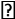 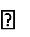 Indicatori de monitorizare  Indicatori de monitorizare  Domeniul  de intervenție principal  Domeniul  de intervenție principal   Domeniul/i  de intervenție secundar/e   Domeniul/i  de intervenție secundar/e  Total cheltuială publică realizată (obligatoriu pentru toate proiectele) – 1A  Total cheltuială publică realizată (obligatoriu pentru toate proiectele) – 1A    ……………..    ……………..  Numărul  	de  locuri  de  muncă  	create (obligatoriu pentru toate proiectele) – 6A   bărbați    ……………..    ……………..  Numărul  	de  locuri  de  muncă  	create (obligatoriu pentru toate proiectele) – 6A  femei     ……………..    ……………..  Numărul total de operațiuni de cooperare sprijinite în cadrul măsurii de cooperare (art.35 din Regulamentul (UE) nr. 1305/2013) - 1B  Numărul total de operațiuni de cooperare sprijinite în cadrul măsurii de cooperare (art.35 din Regulamentul (UE) nr. 1305/2013) - 1B    ……………..    ……………..  Numărul total al participanților instruiți - 1C  Numărul total al participanților instruiți - 1C    ……………..    ……………..  Numărul de exploatații agricole/beneficiari sprijiniți  2A  2B  2C  Numărul de exploatații agricole/beneficiari sprijiniți  2A  2B  2C        ……………..  ……………..  ……………..        ……………..  ……………..  ……………..  Numărul de exploatații agricole care primesc sprijin pentru participarea la sistemele de calitate, la piețele locale și la circuitele 	de 	aprovizionare 	scurte, 	precum 	și 	la grupuri/organizații de producători  3A  3B  Numărul de exploatații agricole care primesc sprijin pentru participarea la sistemele de calitate, la piețele locale și la circuitele 	de 	aprovizionare 	scurte, 	precum 	și 	la grupuri/organizații de producători  3A  3B      ……………..  ……………..      ……………..  ……………..  Suprafață totală agricolă (ha)  4A  4B  4C  Suprafață totală agricolă (ha)  4A  4B  4C        ……………..  ……………..  ……………..        ……………..  ……………..  ……………..  Suprafață totală forestieră (ha)  4A  4B  4C  Suprafață totală forestieră (ha)  4A  4B  4C        ……………..  ……………..  ……………..        ……………..  ……………..  ……………..  Suprafață totală (ha) - 5A  Suprafață totală (ha) - 5A    ……………..    ……………..  Investiții Totale (publice+private)   5B  5C  Investiții Totale (publice+private)   5B  5C      ……………..  ……………..      ……………..  ……………..  Suprafața totală sau UVM în cauză – 5D  Suprafața totală sau UVM în cauză – 5D    ……………..    ……………..  Suprafață totală – 5E  Suprafață totală – 5E    ……………..    ……………..  Populație netă care beneficiază de servicii/infrastructuri îmbunătățite – 6B  Populație netă care beneficiază de servicii/infrastructuri îmbunătățite – 6B    ……………..    ……………..  Populație netă care beneficiază de servicii TIC – 6C  Populație netă care beneficiază de servicii TIC – 6C    ……………..    ……………..  Alți indicatori specifici teritoriului, în conformitate cu obiectivele stabilite în fișa măsurii din SDL  …………………………  …………………………  Alți indicatori specifici teritoriului, în conformitate cu obiectivele stabilite în fișa măsurii din SDL  …………………………  …………………………      ……………..  ……………..      ……………..  ……………..  Documente  Existenta documentului, daca este emis pe numele  beneficiarului, daca este semnat si stampilat, daca are toate  rubricile completate pt.CF,daca  sunt valabile conform legislatiei  in vigoare sau precizarilor din  Ghid  Existenta documentului, daca este emis pe numele  beneficiarului, daca este semnat si stampilat, daca are toate  rubricile completate pt.CF,daca  sunt valabile conform legislatiei  in vigoare sau precizarilor din  Ghid  Existenta documentului, daca este emis pe numele  beneficiarului, daca este semnat si stampilat, daca are toate  rubricile completate pt.CF,daca  sunt valabile conform legislatiei  in vigoare sau precizarilor din  Ghid  Concordan ţă copie cu originalul  Documente  DA  NU  Nu este cazul  1. Studiul de Fezabilitate /Documentaţia de Avizare pentru Lucrări de Intervenţii,  întocmite conform legislaţiei în vigoare (HG nr. 907/2016 privind etapele de elaborare și conținutul-cadru al documentațiilor tehnico-economice aferente obiectivelor/proiectelor de investiții finanțate din fonduri publice; HG nr. 28 / 2008 privind aprobarea conţinutului cadru al documentaţiei tehnico-economice aferente investiţiilor publice, precum şi a structurii şi metodologiei de elaborare a devizului general pentru obiecte de investiţii şi lucrări de intervenţii), sau Memoriu Justificativ(in cazul proiectelor de investiții cu achiziții simple fără montaj).        2.  Certificat de Urbanism, valabil la data depunerii Cererii de Finanţare, eliberat în condiţiile Legii 50/1991, modificată, completată şi republicată, privind autorizarea executării lucrărilor de construcţii.        3. Pentru comune si ADI3.1. Inventarul bunurilor ce aparţin domeniului public al comunei/comunelor, întocmit conform legislaţiei în vigoare privind proprietatea publică şi regimul juridic al acesteia, atestat prin Hotărâre a Guvernului şi publicat în Monitorul Oficial al României (copie după Monitorul Oficial). și3.2. În situaţia în care în Inventarul bunurilor care alcătuiesc domeniul public drumurile care fac obiectul proiectului nu sunt incluse în domeniul public sau sunt incluse într-o poziţie globală sau nu sunt clasificate, solicitantul trebuie să prezinte Hotărârea/hotararile consiliului local privind aprobarea modificărilor şi / sau completărilor la inventar în sensul includerii în domeniul public sau detalierii poziţiei globale existente sau clasificării unor drumuri neclasificate, cu respectarea prevederilor Art. 115 alin (7) din Legea nr. 215/ 2001, republicată, cu modificările şi completările ulterioare, a administraţiei publice locale, adică să fi fost supusă controlului de legalitate al Prefectului, în condiţiile legii (este suficientă prezentarea adresei de înaintare către instituţia prefectului pentru controlul de legalitate). sau 3.3.Avizul adminitratoului terenului aparținând domeniului public, altul decât cel adminstrat de primărie(dacă este cazul) 3.4  pentru ONG-URIDocumente doveditoare de către ONG-uri privind dreptul de proprietate /administrare/uz/uzufruct/superficie/servitute pe o perioadă de 10 ani, asupra bunurilor imobile la care se vor efectua lucrări, conform cererii de finanţare;                      4.Hotărârea Consiliului Local/Hotărârile Consiliilor Locale în cazul ADI/Hotărârea Adunării Generale în cazul ONG pentru implementarea proiectului, cu referire la însuşirea/aprobarea de către Consiliul Local/ONG a următoarelor puncte (obligatorii): • necesitatea, oportunitatea și potenţialul economic al investiţiei; • lucrările vor fi prevăzute în bugetul/bugetele local/e pentru perioada de realizare a investiţiei în cazul obţinerii finanţării; • în cazul proiectelor care vizează infrastructura educațională (gradinițe)/socială, angajamentul că proiectul nu va fi generator de venit; • angajamentul de a suporta cheltuielile de mentenanță a  investiţiei pe o perioadă de minimum 5 ani de la data  efectuării ultimei plăţi; • numărul de locuitori deserviţi de proiect/utilizatori  direcţi (pentru grădiniţe, licee/şcoli profesionale,  structuri tip „after-school”, creşe); • caracteristici tehnice (lungimi, arii, volume, capacităţi  etc.); • agenţii economici deserviţi direct de investiţie (dacă  este cazul, număr și denumire); • nominalizarea reprezentantului legal sau administratorului public al comunei/ADI/ONG pentru relaţia cu AFIR în derularea proiectului. • angajamentul de asigurare a cofinanțării, dacă este cazul.          5. Documente constitutive/de înființare ale solicitantului5.1. Certificat de înregistrare fiscală 5.2. Încheiere privind înscrierea în registrul asociaţiilor şi fundaţiilor, definitivă si irevocabilă/ Certificat de înregistrare în registrul asociaţiilor şi fundaţiilor şi 5.2.1. Actul de înfiinţare şi statutul ADI/ONG 5. Documente constitutive/de înființare ale solicitantului5.1. Certificat de înregistrare fiscală 5.2. Încheiere privind înscrierea în registrul asociaţiilor şi fundaţiilor, definitivă si irevocabilă/ Certificat de înregistrare în registrul asociaţiilor şi fundaţiilor şi 5.2.1. Actul de înfiinţare şi statutul ADI/ONG                                                    6.1 Notificare privind conformitatea proiectului cu condițiile de igiena şi sănatate publică sau 6.2.Notificare că investiția nu face obiectul evaluarii condițiilor de igienă și sănătate publică, dacă este cazul.6.1 Notificare privind conformitatea proiectului cu condițiile de igiena şi sănatate publică sau 6.2.Notificare că investiția nu face obiectul evaluarii condițiilor de igienă și sănătate publică, dacă este cazul.                            7. Raport asupra utilizării programelor de finanţare nerambursabilă întocmit de solicitant (va cuprinde obiective, tip de investiţie/servicii, lista cheltuielilor eligibile, costuri şi stadiul proiectului, perioada derulării proiectului), pentru solicitanţii care au mai beneficiat de finanţare nerambursabilă începând cu anul 2002 pentru aceleaşi tipuri de investiţii.  7. Raport asupra utilizării programelor de finanţare nerambursabilă întocmit de solicitant (va cuprinde obiective, tip de investiţie/servicii, lista cheltuielilor eligibile, costuri şi stadiul proiectului, perioada derulării proiectului), pentru solicitanţii care au mai beneficiat de finanţare nerambursabilă începând cu anul 2002 pentru aceleaşi tipuri de investiţii.                  8. Notificare, care să certifice conformitatea proiectului cu legislația în vigoare pentru domeniul sanitar veterinar și că prin realizarea investiției în conformitate cu proiectul verificat de DSVSA județeană, construcția va fi în concordanță cu legislația în vigoare pentru domeniul sanitar veterinar și pentru siguranța alimentelor, dacă este cazul.8. Notificare, care să certifice conformitatea proiectului cu legislația în vigoare pentru domeniul sanitar veterinar și că prin realizarea investiției în conformitate cu proiectul verificat de DSVSA județeană, construcția va fi în concordanță cu legislația în vigoare pentru domeniul sanitar veterinar și pentru siguranța alimentelor, dacă este cazul.                9. Adeverință privind conformitatea proiectului cu obiectivele Strategiei de Dezvoltare Locală a GAL Lut,Sar,Campie, emisă de Asociația Grupul de Acțiune Locală Lut,Sar,Campie 9. Adeverință privind conformitatea proiectului cu obiectivele Strategiei de Dezvoltare Locală a GAL Lut,Sar,Campie, emisă de Asociația Grupul de Acțiune Locală Lut,Sar,Campie                               10. Copie document de identitate al reprezentantului legal al beneficiarului.10. Copie document de identitate al reprezentantului legal al beneficiarului.                11. Declarația prin care beneficiarul se angajează să raporteze către GAL toate plățile aferente proiectului selectat, ce vor fi efectuate de AFIR către beneficiar, în maximum 5 zile lucrătoare de la data efectuării plății. Modelul Declarației este disponibil pe www.lutsarcampie.ro11. Declarația prin care beneficiarul se angajează să raporteze către GAL toate plățile aferente proiectului selectat, ce vor fi efectuate de AFIR către beneficiar, în maximum 5 zile lucrătoare de la data efectuării plății. Modelul Declarației este disponibil pe www.lutsarcampie.ro    12.Tabel centralizator privind activitatile socio-culturale desfasurate in ultimii 3 ani(daca este cazul)12.Tabel centralizator privind activitatile socio-culturale desfasurate in ultimii 3 ani(daca este cazul)    13. Tabel centralizator al activitatile care vor promova traditii si evenimente locale in urmatorii 3 ani  (daca este cazul)13. Tabel centralizator al activitatile care vor promova traditii si evenimente locale in urmatorii 3 ani  (daca este cazul)    14.  Declaraţie pe proprie răspundere privind prelucrarea datelor cu caracter personal de către GAL – Anexa 12, model disponibil pe www.lutsarcampie.ro14.  Declaraţie pe proprie răspundere privind prelucrarea datelor cu caracter personal de către GAL – Anexa 12, model disponibil pe www.lutsarcampie.ro    15. Declaraţie pe proprie răspundere privind prelucrarea datelor cu caracter personal de către AFIR - Anexa 13, model disponibil pe www.lutsarcampie.ro15. Declaraţie pe proprie răspundere privind prelucrarea datelor cu caracter personal de către AFIR - Anexa 13, model disponibil pe www.lutsarcampie.ro    16. Alte documente justificative (Se vor specifica dupa caz)  16. Alte documente justificative (Se vor specifica dupa caz)                  Tipul de beneficiar promotor al proiectului  ONG  GAL  Sector public  IMM  Alții  ONG  GAL  Sector public  IMM  Alții  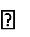 Indicatori de monitorizare  Domeniul  de intervenție principal  Domeniul  de intervenție principal   Domeniul/i  de intervenție secundar/e   Domeniul/i  de intervenție secundar/e  Total cheltuială publică realizată (obligatoriu pentru toate proiectele) – 1A    ……………..    ……………..  Numărul  de  locuri  de  muncă  create  bărbați  (obligatoriu pentru toate proiectele) – 6A  femei     ……………..    ……………..  Numărul  de  locuri  de  muncă  create  bărbați  (obligatoriu pentru toate proiectele) – 6A  femei     ……………..    ……………..  Numărul total de operațiuni de cooperare sprijinite în cadrul măsurii de cooperare (art.35 din Regulamentul (UE) nr. 1305/2013) - 1B    ……………..    ……………..  Numărul total al participanților instruiți - 1C    ……………..    ……………..  Numărul de exploatații agricole/beneficiari sprijiniți  2A  2B  2C        ……………..  ……………..  ……………..        ……………..  ……………..  ……………..  Numărul de exploatații agricole care primesc sprijin pentru participarea la sistemele de calitate, la piețele locale și la circuitele 	de 	aprovizionare 	scurte, 	precum 	și 	la grupuri/organizații de producători  3A  3B      ……………..  ……………..      ……………..  ……………..  Suprafață totală agricolă (ha)  4A  4B  4C        ……………..  ……………..  ……………..        ……………..  ……………..  ……………..  Suprafață totală forestieră (ha)  4A  4B  4C        ……………..  ……………..  ……………..        ……………..  ……………..  ……………..  Suprafață totală (ha) - 5A    ……………..    ……………..  Investiții Totale (publice+private)   5B  5C      ……………..  ……………..      ……………..  ……………..  Suprafața totală sau UVM în cauză – 5D    ……………..    ……………..  Suprafață totală – 5E    ……………..    ……………..  Populație netă care beneficiază de servicii/infrastructuri îmbunătățite – 6B    ……………..    ……………..  Populație netă care beneficiază de servicii TIC – 6C    ……………..    ……………..  Alți indicatori specifici teritoriului, în conformitate cu obiectivele stabilite în fișa măsurii din SDL  …………………………  …………………………      ……………..  ……………..      ……………..  ……………..  DOCUMENTE DE PREZENTAT  PUNCTE DE VERIFICAT ÎN DOCUMENTE  1. Studiul de Fezabilitate /Documentaţia de Avizare pentru Lucrări de Intervenţii,  întocmite conform legislaţiei în vigoare (HG nr. 907/2016 privind etapele de elaborare și conținutul-cadru al documentațiilor tehnico-economice aferente obiectivelor/proiectelor de investiții finanțate din fonduri publice; HG nr. 28 / 2008 privind aprobarea conţinutului cadru al documentaţiei tehnico-economice aferente investiţiilor publice, precum şi a structurii şi metodologiei de elaborare a devizului general pentru obiecte de investiţii şi lucrări de intervenţii), sau Memoriu Justificativ(in cazul proiectelor de investiții cu achiziții simple fără montaj).Controlul conformităţii consta în verificarea prezenţei memoriului justificativ/studiului de fezabilitate  si daca respectă structura prezentată în Ghidul solicitantului.   În acest caz se va verifica existenţa foii de capăt cu semnăturile şi ştampilele elaboratorilor.   2. Certificat de Urbanism, valabil la data depunerii Cererii de Finanţare, eliberat în condiţiile Legii 50/1991, modificată, completată şi republicată, privind autorizarea executării lucrărilor de construcţii.  Expertul verifica prezenţa acestui document, dacă investiţia prevede construcţii, si  faptul că acest certificat este completat, semnat şi poartă ştampila administraţiei care l-a eliberat.  În cazul în care certificatul de urbanism este emis pe numele unei persoane fizice/juridice diferită de solicitant, se verifică existenţa actului de transfer a drepturilor şi obligaţiilor specificate în Certificatul de Urbanism  şi a copiei adresei de înştiinţare, înregistrată la organul emitent. Se solicita originalul documentului si expertul verifica concordanta copiei cu originalul, bifand casuta corespunzatoare in coloana „Concordanta copie cu originalul”.   3. Pentru comune si ADI3.1. Inventarul bunurilor ce aparţin domeniului public al comunei/comunelor, întocmit conform legislaţiei în vigoare privind proprietatea publică şi regimul juridic al acesteia, atestat prin Hotărâre a Guvernului şi publicat în Monitorul Oficial al României (copie după Monitorul Oficial). și3.2. În situaţia în care în Inventarul bunurilor care alcătuiesc domeniul public drumurile care fac obiectul proiectului nu sunt incluse în domeniul public sau sunt incluse într-o poziţie globală sau nu sunt clasificate, solicitantul trebuie să prezinte Hotărârea/hotararile consiliului local privind aprobarea modificărilor şi / sau completărilor la inventar în sensul includerii în domeniul public sau detalierii poziţiei globale existente sau clasificării unor drumuri neclasificate, cu respectarea prevederilor Art. 115 alin (7) din Legea nr. 215/ 2001, republicată, cu modificările şi completările ulterioare, a administraţiei publice locale, adică să fi fost supusă controlului de legalitate al Prefectului, în condiţiile legii (este suficientă prezentarea adresei de înaintare către instituţia prefectului pentru controlul de legalitate). sau 3.3.Avizul adminitratoului terenului aparținând domeniului public, altul decât cel adminstrat de primărie(dacă este cazul) 3.4  pentru ONG-URIDocumente doveditoare de către ONG-uri privind dreptul de proprietate /administrare/uz/uzufruct/superficie/servitute pe o perioadă de 10 ani, asupra bunurilor imobile la care se vor efectua lucrări, conform cererii de finanţare;1. Expertul verifica dacă informaţiile prezentate în documentul 3.1 confirmă faptul că terenul / clădirea pe care/asupra careia se execută lucrarea este în proprietate publică şi dacă există acordul / avizul autorităţii deţinătoare, dacă este cazul.  Expertul verifica prezenţa obligatorie fie a actelor care dovedesc proprietatea asupra clădirii / terenului pe care se va realiza investiţia, fie a contractului de concesiune a acestora.          Pentru contractele de concesiune se verifică dacă aceste documente sunt semnate şi poarta ştampila administraţiei care le-a eliberat şi că au fost emise pe numele solicitantului.   Expertul verifica prezenţa obligatorie fie a actelor care dovedesc proprietatea asupra clădirii / terenului pe care se va realiza investiţia, fie a contractului de concesiune a acestora.          Pentru contractele de concesiune se verifică dacă aceste documente sunt semnate şi poarta ştampila administraţiei care le-a eliberat şi că au fost emise pe numele solicitantului.   Expertul verifica prezenţa obligatorie fie a actelor care dovedesc proprietatea asupra clădirii / terenului pe care se va realiza investiţia, fie a contractului de concesiune a acestora.          Pentru contractele de concesiune se verifică dacă aceste documente sunt semnate şi poarta ştampila administraţiei care le-a eliberat şi că au fost emise pe numele solicitantului.   4. Hotărârea Consiliului Local/Hotărârile Consiliilor Locale în cazul ADI/Hotărârea Adunării Generale în cazul ONG pentru implementarea proiectului, cu referire la însuşirea/aprobarea de către Consiliul Local/ONG a următoarelor puncte (obligatorii): • necesitatea, oportunitatea și potenţialul economic al investiţiei; • lucrările vor fi prevăzute în bugetul/bugetele local/e pentru perioada de realizare a investiţiei în cazul obţinerii finanţării; • în cazul proiectelor care vizează infrastructura educațională (gradinițe)/socială, angajamentul că proiectul nu va fi generator de venit; • angajamentul de a suporta cheltuielile de mentenanță a  investiţiei pe o perioadă de minimum 5 ani de la data  efectuării ultimei plăţi; • numărul de locuitori deserviţi de proiect/utilizatori  direcţi (pentru grădiniţe, licee/şcoli profesionale,  structuri tip „after-school”, creşe); • caracteristici tehnice (lungimi, arii, volume, capacităţi  etc.); • agenţii economici deserviţi direct de investiţie (dacă  este cazul, număr și denumire); • nominalizarea reprezentantului legal sau administratorului public al comunei/ADI/ONG pentru relaţia cu AFIR în derularea proiectului. • angajamentul de asigurare a cofinanțării, dacă este cazulControlul conformităţii va consta în verificarea prezenţei obligatorii a acestor documente şi ca hotărârea consiliului/ilor local/e conţin/e toate punctele obligatorii specificate.  Controlul conformităţii va consta în verificarea că aceste documente sunt semnate şi poartă ştampila administraţiei/ solicitantului eligibil  care le-a eliberat.  5. Documente constitutive/de înființare ale solicitantului5.1. Certificat de înregistrare fiscală 5.2. Încheiere privind înscrierea în registrul asociaţiilor şi fundaţiilor, definitivă si irevocabilă/ Certificat de înregistrare în registrul asociaţiilor şi fundaţiilor şi 5.2.1. Actul de înfiinţare şi statutul ADI/ONG  5. Documente constitutive/de înființare ale solicitantului5.1. Certificat de înregistrare fiscală 5.2. Încheiere privind înscrierea în registrul asociaţiilor şi fundaţiilor, definitivă si irevocabilă/ Certificat de înregistrare în registrul asociaţiilor şi fundaţiilor şi 5.2.1. Actul de înfiinţare şi statutul ADI/ONG  Acest document se verifica în cazul solicitanţilor ADI/ONG .   Controlul conformităţii va consta în verificarea că acest document este completat, semnat şi poartă ştampila administraţiei care l-a eliberat şi dacă este valabil la data depunerii proiectului.  În funcţie de tipul de solicitant se va verifica  prezenţa obligatorie a acestui document.    Controlul conformităţii va consta în verificarea că acest document este completat, semnat, poartă ştampila administraţiei care l-a eliberat şi este emis pe numele solicitantului.  Se solicita originalul documentului si expertul verifica concordanta copiei cu originalul, bifand casuta corespunzatoare in coloana „Concordanta copie cu originalul”.  Acest document se verifica în cazul solicitanţilor ADI/ONG .   Controlul conformităţii va consta în verificarea că acest document este completat, semnat şi poartă ştampila administraţiei care l-a eliberat şi dacă este valabil la data depunerii proiectului.  În funcţie de tipul de solicitant se va verifica  prezenţa obligatorie a acestui document.    Controlul conformităţii va consta în verificarea că acest document este completat, semnat, poartă ştampila administraţiei care l-a eliberat şi este emis pe numele solicitantului.  Se solicita originalul documentului si expertul verifica concordanta copiei cu originalul, bifand casuta corespunzatoare in coloana „Concordanta copie cu originalul”.  6.1 Notificare privind conformitatea proiectului cu condițiile de igiena şi sănatate publică sau 6.2.Notificare că investiția nu face obiectul evaluarii condițiilor de igienă și sănătate publică, dacă este cazul.6.1 Notificare privind conformitatea proiectului cu condițiile de igiena şi sănatate publică sau 6.2.Notificare că investiția nu face obiectul evaluarii condițiilor de igienă și sănătate publică, dacă este cazul.Expertul verifica existenţa unuia dintre documente.  Controlul conformităţii va consta în verificarea, pe de o parte, că acest document este completat, semnat şi poartă ştampila instituţiei care l-a eliberat, iar pe de altă parte că acesta este valabil la data depunerii cererii de finanţare.  Expertul verifica existenţa unuia dintre documente.  Controlul conformităţii va consta în verificarea, pe de o parte, că acest document este completat, semnat şi poartă ştampila instituţiei care l-a eliberat, iar pe de altă parte că acesta este valabil la data depunerii cererii de finanţare.  7. Raport asupra utilizării programelor de finanţare nerambursabilă întocmit de solicitant (va cuprinde obiective, tip de investiţie/servicii, lista cheltuielilor eligibile, costuri şi stadiul proiectului, perioada derulării proiectului), pentru solicitanţii care au mai beneficiat de finanţare nerambursabilă începând cu anul 2002 pentru aceleaşi tipuri de investiţii.7. Raport asupra utilizării programelor de finanţare nerambursabilă întocmit de solicitant (va cuprinde obiective, tip de investiţie/servicii, lista cheltuielilor eligibile, costuri şi stadiul proiectului, perioada derulării proiectului), pentru solicitanţii care au mai beneficiat de finanţare nerambursabilă începând cu anul 2002 pentru aceleaşi tipuri de investiţii.In cazul in care in Sectiunea C din cererea de finantare solicitantul declara ca a obtinut finantare nerambursabila, se verifica prezenta Raportului asupra utilizării programelor de finanţare nerambursabilă.  In cazul in care in Sectiunea C din cererea de finantare solicitantul declara ca a obtinut finantare nerambursabila, se verifica prezenta Raportului asupra utilizării programelor de finanţare nerambursabilă.  8. Notificare, care să certifice conformitatea proiectului cu legislația în vigoare pentru domeniul sanitar veterinar și că prin realizarea investiției în conformitate cu proiectul verificat de DSVSA județeană, construcția va fi în concordanță cu legislația în vigoare pentru domeniul sanitar veterinar și pentru siguranța alimentelor, dacă este cazul.  8. Notificare, care să certifice conformitatea proiectului cu legislația în vigoare pentru domeniul sanitar veterinar și că prin realizarea investiției în conformitate cu proiectul verificat de DSVSA județeană, construcția va fi în concordanță cu legislația în vigoare pentru domeniul sanitar veterinar și pentru siguranța alimentelor, dacă este cazul.  Controlul conformităţii va consta în verificarea, pe de o parte, că acest document este completat, semnat şi poartă ştampila instituţiei care l-a eliberat, iar pe de altă parte, că aceasta este valabil la data depunerii  cererii de finanţare.  Controlul conformităţii va consta în verificarea, pe de o parte, că acest document este completat, semnat şi poartă ştampila instituţiei care l-a eliberat, iar pe de altă parte, că aceasta este valabil la data depunerii  cererii de finanţare.  9. Adeverință privind conformitatea proiectului cu obiectivele Strategiei de Dezvoltare Locală a GAL Lut,Sar,Campie, emisă de Asociația Grupul de Acțiune Locală Lut,Sar,Campie.  9. Adeverință privind conformitatea proiectului cu obiectivele Strategiei de Dezvoltare Locală a GAL Lut,Sar,Campie, emisă de Asociația Grupul de Acțiune Locală Lut,Sar,Campie.   Controlul conformităţii va consta în verificarea existentei documentului, daca acest document este semnat şi poartă ştampila instituţiei emitente. In cazul copiei dupa adeverinta, expertul verifica daca e specificat pe document „conform cu originalul”  si concordanta copiei cu originalul, bifand casuta corespunzatoare in coloana „Concordanta copie cu originalul”.   Controlul conformităţii va consta în verificarea existentei documentului, daca acest document este semnat şi poartă ştampila instituţiei emitente. In cazul copiei dupa adeverinta, expertul verifica daca e specificat pe document „conform cu originalul”  si concordanta copiei cu originalul, bifand casuta corespunzatoare in coloana „Concordanta copie cu originalul”.  10. Copie document de identitate al reprezentantului legal al beneficiarului.10. Copie document de identitate al reprezentantului legal al beneficiarului.Controlul conformităţii va consta în verificarea existentei documentului. Expertul verifica daca e specificat pe document „conform cu originalul”  si concordanta copiei cu originalul, bifand casuta corespunzatoare in coloana „Concordanta copie cu originalul”.  Controlul conformităţii va consta în verificarea existentei documentului. Expertul verifica daca e specificat pe document „conform cu originalul”  si concordanta copiei cu originalul, bifand casuta corespunzatoare in coloana „Concordanta copie cu originalul”.  11. Declarația prin care beneficiarul se angajează să raporteze către GAL toate plățile aferente proiectului selectat, ce vor fi efectuate de AFIR către beneficiar, în maximum 5 zile lucrătoare de la data efectuării plății. Modelul Declarației este disponibil pe www.lutsarcampie.ro11. Declarația prin care beneficiarul se angajează să raporteze către GAL toate plățile aferente proiectului selectat, ce vor fi efectuate de AFIR către beneficiar, în maximum 5 zile lucrătoare de la data efectuării plății. Modelul Declarației este disponibil pe www.lutsarcampie.roExpertul verifică dacă acestă declarație este atașată la dosarul Cererii de finanțare, exte datată și semnată de către solicitant. Expertul se asigură de faptul că solicitantul a utilizat ultima variantă postată pe site-ul GAL LSC .Dacă aceste condiții sunt îndeplinite, expertul va bifa căsuța din coloana DA, iar dacă nu, va bifa căsuța din coloana NU, cererea de finanțare fiind neconformă.Expertul verifică dacă acestă declarație este atașată la dosarul Cererii de finanțare, exte datată și semnată de către solicitant. Expertul se asigură de faptul că solicitantul a utilizat ultima variantă postată pe site-ul GAL LSC .Dacă aceste condiții sunt îndeplinite, expertul va bifa căsuța din coloana DA, iar dacă nu, va bifa căsuța din coloana NU, cererea de finanțare fiind neconformă.12.Tabel centralizator privind activitatile socio-culturale desfasurate in ultimii 3 ani(daca este cazul)12.Tabel centralizator privind activitatile socio-culturale desfasurate in ultimii 3 ani(daca este cazul)Controlul conformităţii va consta în verificarea existentei documentului.Expertul verifica daca documentul este datat si semnat de catre solicitant.Controlul conformităţii va consta în verificarea existentei documentului.Expertul verifica daca documentul este datat si semnat de catre solicitant.13. Tabel centralizator al activitatile care vor promova traditii si evenimente locale in urmatorii 3 ani  (daca este cazul)13. Tabel centralizator al activitatile care vor promova traditii si evenimente locale in urmatorii 3 ani  (daca este cazul)Controlul conformităţii va consta în verificarea existentei documentului.Expertul verifica daca documentul este datat si semnat de catre solicitant.Controlul conformităţii va consta în verificarea existentei documentului.Expertul verifica daca documentul este datat si semnat de catre solicitant.14.  Declaraţie pe proprie răspundere privind prelucrarea datelor cu caracter personal de către GAL – Anexa 12, model disponibil pe www.lutsarcampie.ro14.  Declaraţie pe proprie răspundere privind prelucrarea datelor cu caracter personal de către GAL – Anexa 12, model disponibil pe www.lutsarcampie.roControlul conformităţii va consta în verificarea existentei documentului.Expertul verifica daca documentul este datat si semnat de catre solicitant.Controlul conformităţii va consta în verificarea existentei documentului.Expertul verifica daca documentul este datat si semnat de catre solicitant.15. Declaraţie pe proprie răspundere privind prelucrarea datelor cu caracter personal de către AFIR - Anexa 13, model disponibil pe www.lutsarcampie.ro15. Declaraţie pe proprie răspundere privind prelucrarea datelor cu caracter personal de către AFIR - Anexa 13, model disponibil pe www.lutsarcampie.roControlul conformităţii va consta în verificarea existentei documentului.Expertul verifica daca documentul este datat si semnat de catre solicitant.Controlul conformităţii va consta în verificarea existentei documentului.Expertul verifica daca documentul este datat si semnat de catre solicitant.16.  Alte  documente  justificative  (Se  vor specifica dupa caz)  16.  Alte  documente  justificative  (Se  vor specifica dupa caz)  